              FICHA DE INSCRIPCIÓN EN LOS CURSOS DE INGLÉS PARA LA ACREDITACIÓN LINGÜÍSTICACANDIDATOS NO MATRICULADOS EN EL CENTRO DE MAGISTERIO “SAGRADO CORAZÓN”CURSO 2020-2021Apellidos y nombre: …………………………………………………………………………………………………………………………………Fecha de nacimiento: …………………………………………………	DNI ……………………………………………………………Teléfono móvil y/o teléfono fijo: …………………………………………………………………………………………………………….Dirección de correo electrónico: ……………………………………………………………………………………………………………….Domicilio: calle …………………………………………………………………………………………………………………, nº ……………….. Código postal: …………………….., población: …………………………………………………………., provincia: …………………..Colectivo:   antiguo alumnado  ;  alumnado universitario  ;  Ciclos Form. Gr. Sup.   ;  otros Certificados de acreditación lingüística o cursos de inglés efectuados (indicar el nivel):DATOS BANCARIOS PARA EL INGRESO DE LAS TASAS EN EL CURSO DE INGLÉS CORRESPONDIENTE SEGÚN NIVELBanco de Santander Central Hispano, número de cuenta ES74-0049-4910-87-2716659434Titular de la cuenta: ESCUELA UNIVERSITARIA DE MAGISTERIO “SAGRADO CORAZÓN”Importe: B1= 350€                 B2=550€         o         C1=650€Ingreso efectuado por: (Nombre y apellidos)………………………….…………….………………..………………………….Concepto: Prueba de nivel curso de inglésDOCUMENTACIÓN APORTADA A TRAVÉS DE LA DIRECCIÓN DE CORREO ELECTRÓNICO DE LA COORDINADORA DEL SERVICIO DE ACREDITACIÓN LINGÚÍSTICA DEL CENTRO DE MAGISTERIO” SAGRADO CORAZÓN”Fecha ……………………………………………………………………………..                                        Firma: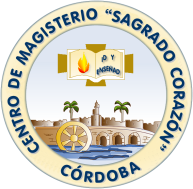                  CENTRO DE MAGISTERIO                    “SAGRADO CORAZÓN”Fotocopia del DNICertificados de acreditación lingüística o cursos de inglés efectuadosFotocopia del ingreso bancario de tasas del curso